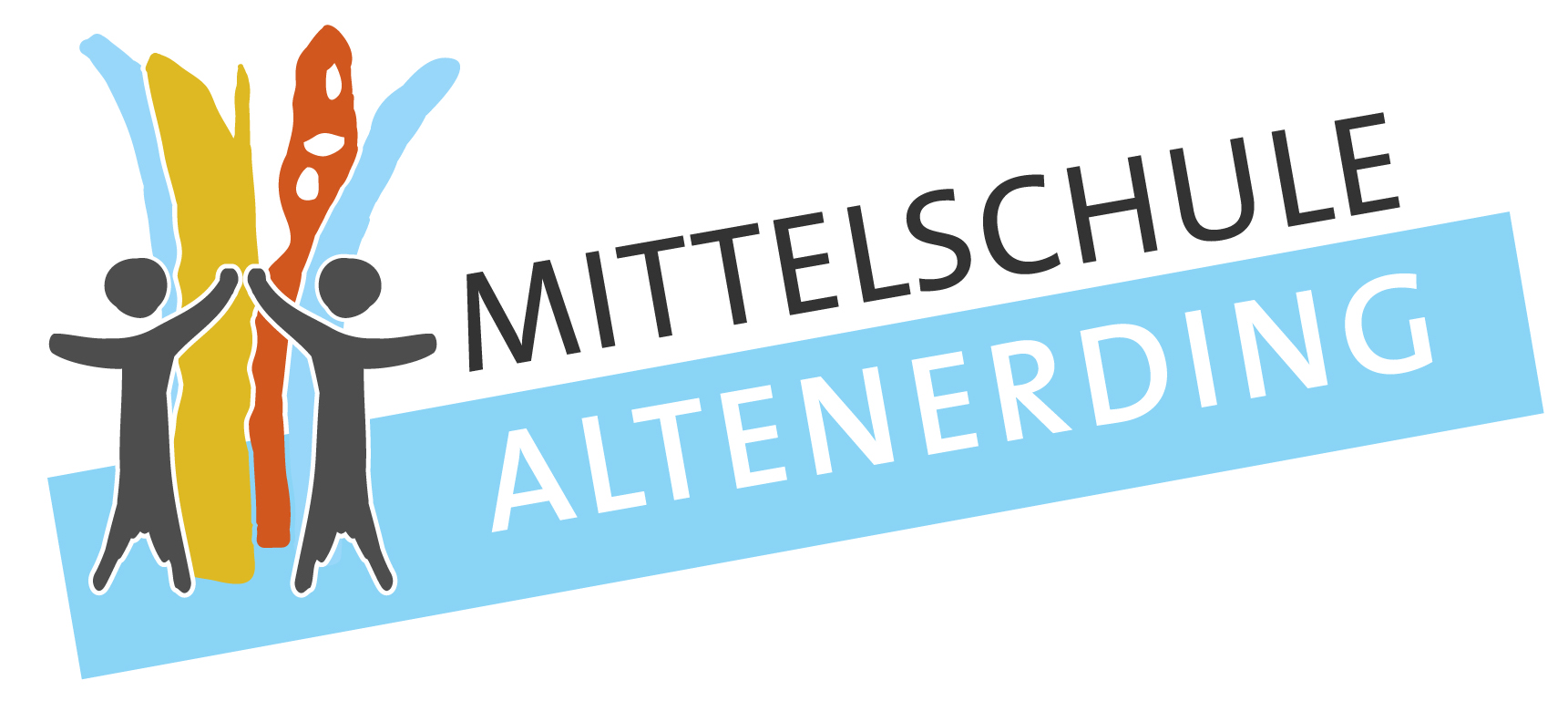 Lange Feldstr. 29 - 85435 ErdingTel. 08122/6408 - Fax 08122/901279  	www.mittelschule-altenerding.deAnmeldebogenfür die gebundene Ganztagesklasse Jahrgangsstufe ___ im Schuljahr 2024_25Name des Kindes: ____________________________________________________________________Geburtsdatum:________________________________________________________Adresse:_____________________________________________________________Telefon: ____________________________________________________________________Angaben zur familiären Situation (Geschwisterkonstellation, Betreuungsmöglichkeiten, Situation am Nachmittag):____________________________________________________________________
____________________________________________________________________
____________________________________________________________________
Warum soll mein Kind die Ganztagesklasse besuchen?
________________________________________________________________________________________________________________________________________________________________________________________________________________________________________________________________________________Spezielle Interessen/Hobbys oder Schwächen des Kindes (z.B. ADS, motorische Schwierigkeiten, chronische Krankheiten):____________________________________________________________________________________________________________________________________________________________________________________________________________
____________________________________________________________________Was Ihnen als Eltern noch wichtig ist zu erwähnen:_______________________________________________________________________________________________________________________________________________________________________________________________________________________________________________________________
Datum: ____________________________________________________________________Unterschrift der Erziehungsberechtigten: __________________________________________________Abgabetermin: so bald wie möglich auf dem Postweg oder im Büro der Mittelschule Altenerding. Gerne können Sie auch eine ausführliche Bewerbung beilegen. Falls Sie noch Fragen haben, rufen Sie uns doch einfach an!